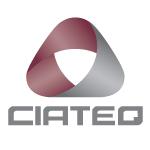 XX de mes de 20XXDr. Miguel González ValadezDirector de posgradoLos abajo firmantes, miembros del Comité Tutorial del alumno Grado y nombre completo, una vez revisada la Tesis o tesina titulada: “_____________________________________________________________________________”, autorizamos que el citado trabajo sea presentado por el alumno para la revisión del mismo con el fin de alcanzar el grado de ____________________________________________________ durante el Examen de Titulación correspondiente.Y para que así conste se firma la presente a los XX días del mes del año 20XX.            ___________________________                        __________________________Grado y nombre completoGrado y nombre completoAsesor AcadémicoAsesor en Planta